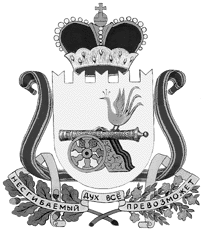 СОВЕТ ДЕПУТАТОВ  ТУМАНОВСКОГО СЕЛЬСКОГО ПОСЕЛЕНИЯВЯЗЕМСКОГО РАЙОНА СМОЛЕНСКОЙ ОБЛАСТИ                                                         РЕШЕНИЕот 24.03.2021 г.                                 №5     На основании статьи 8 пункта 1 подпункта 10 Устава Тумановского сельского поселения Вяземского района Смоленской области, заявления председателя СНТ «Тумановское» Бобырь Галины Александровны, Совет депутатов Тумановского сельского поселения Вяземского района Смоленской областиРЕШИЛ:                                                                                                                                     1.Внести  в решение  Совета  депутатов Тумановского  сельского поселения Вяземского  района  Смоленской области  от 08.02.2018г.№3  « Об утверждении  нумерации  объектов  недвижимости на территории Тумановского  сельского поселения Вяземского района Смоленской области изменение и дополнение согласно приложению.                                                                                                                                               2.Разместить  данное решение на информационном стенде и официальном сайте Администрации Тумановского сельского поселения Вяземского района Смоленской области.Глава муниципального образованияТумановского сельского поселенияВяземского района Смоленской области                                           М.Г.Гущина                                 Приложение                                                             к Решению Совета депутатов                                                                         Тумановского сельского поселения                                              Вяземского района                                                Смоленской области                                                                     от 24.03.2021  №5   1.На основания  заявления председателя СНТ « Тумановское» Бобырь Галины Александровны, присвоить садоводческому некомерческому товариществу «Тумановское» адрес: Российская Федерация, Смоленская область, Вяземский район, Тумановское сельское поселение, садоводческое некомерческое товарищество «Тумановское».  О внесении изменений и дополнений в решение Совета депутатов Тумановского сельского поселения Вяземского района Смоленской области от 08.02.2018г.№3 « Об утверждении нумерации объектов недвижимости на территории Тумановского сельского поселения Вяземского района Смоленской области»